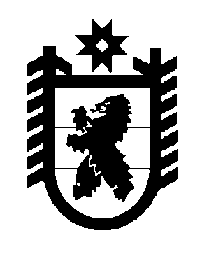 Российская Федерация Республика Карелия    ПРАВИТЕЛЬСТВО РЕСПУБЛИКИ КАРЕЛИЯПОСТАНОВЛЕНИЕот  14 мая 2018 года № 170-Пг. Петрозаводск О внесении изменений в постановление ПравительстваРеспублики Карелия от 30 августа 2014 года № 278-ППравительство Республики Карелия п о с т а н о в л я е т:Внести в раздел II государственной программы Республики Карелия «Развитие культуры», утвержденной постановлением Правительства Республики Карелия от 30 августа 2014 года № 278-П «Об утверждении государственной программы Республики Карелия «Развитие культуры» (Собрание законодательства Республики Карелия, 2014, № 8, ст. 1456; 2015,                  № 4, ст. 677;  2016, № 1, ст. 74; № 8, ст. 1734; 2017, № 5, ст. 895; № 7, ст. 1364; № 9, ст. 1790; Официальный интернет-портал правовой информации (www.pravo.gov.ru), 26 декабря 2017 года, № 1000201712260002; 5 апреля                  2018 года, № 1000201804050008), следующие изменения:1) абзац шестой изложить в следующей редакции:«Указанные субсидии предоставляются бюджетам муниципальных образований в Республике Карелия (далее в настоящем разделе – муниципальные образования).»;2) в подразделе «Методика распределения субсидий местным бюджетам из бюджета Республики Карелия  на реализацию мероприятий по поддержке отрасли культуры»:а) в пункте 3 слова «на 1 января текущего года» заменить словами 
«на 1 января предыдущего года»;б) пункт 6 изложить в следующей редакции:«6. Доля средств местного бюджета получателя субсидии составляет не менее 2 процентов от общего объема бюджетных ассигнований на финансовое обеспечение расходного обязательства муниципального образования на указанные цели.»;3) пункт 3 подраздела «Методика распределения субсидий местным бюджетам из бюджета Республики Карелия  на реализацию мероприятий по обеспечению развития и укрепления материально-технической базы муниципальных домов культуры в населенных пунктах с числом жителей 
до 50 тысяч человек» изложить в следующей редакции:«3. Доля средств местного бюджета получателя субсидии составляет не менее 5 процентов от общего объема бюджетных ассигнований на финансовое обеспечение расходного обязательства муниципального образования на указанные цели.»;4) пункт 8 подраздела «Методика распределения субсидий местным бюджетам на реализацию мероприятий государственной программы Республики Карелия «Развитие культуры» изложить в следующей редакции:«8. Доля средств местного бюджета, подлежащая направлению на финансовое обеспечение расходного обязательства, связанного с реализацией мероприятий по сохранению мемориальных, военно-исторических объектов и памятников, составляет не менее:10% – если отношение уровня расчетной бюджетной обеспеченности муниципального образования до распределения дотаций на выравнивание бюджетной обеспеченности муниципальных образований на очередной финансовый год, рассчитанного в соответствии со статьей 5 Закона Республики Карелия от 1 ноября 2005 года № 915-ЗРК «О межбюджетных отношениях в Республике Карелия», к среднему уровню расчетной бюджетной обеспеченности муниципальных районов и городских округов составляет более 0,5; 5% – если отношение уровня бюджетной обеспеченности муниципального образования до распределения дотаций на выравнивание бюджетной обеспеченности муниципальных образований на очередной финансовый год, рассчитанного в соответствии со статьей 5 Закона Республики Карелия от 1 ноября 2005 года № 915-ЗРК «О межбюджетных отношениях в Республике Карелия», к среднему уровню расчетной бюджетной обеспеченности муниципальных образований составляет 0,5.».           Глава Республики Карелия 					                  А.О. Парфенчиков